ELEKTROLITI –snovi ki v talinah in raztopinah prevajajo el.tokKISLINE – so elektroliti, ki bazam dajejo protoneBAZE – elektroliti, ki od kislin sprejemajo protoneSOLI – elektroliti, ki so zgrajeni iz kovinskih kationov in aniona kislinskega preostankaKISLINE:HCl (aq)	klorovodikova kislina				solna ksl.HNO3		dušikova (V) kislina				solitrna ksl.H2CO3		ogljikova kislina				H2S (aq)		žveplo vodikova kislinaH2SO4		žveplova (VI) kislina				žveplena ksl.H3PO4		fosforjeva (V) kislina				ortofosforjeva ksl.HCOOH	metanojska kislina				mravljična ksl.CH3OOOH	etanojska kislina				ocetna ksl.BAZE:NaOH		natrijeva baza		KOH		kalijeva bazaCa (OH)2	kalcijev hidroksidMg (OH)2	magnezijev hidroksidAl (OH)3	aluminijev hidroksidNH3 (aq)	amonijev hidroksid (amonid)SOLI:Kloridi 	(klorovodikove)Nitrati (V)	(dušik)Karbonati	ogljikSulfidi		(žveplo-vodikova)Sulfati	(VI)	(žveplo)Fosfati (V)	(fosfor)Metanoati	(metan)Etanoati	(etan)KISLINE (molekula zelo polarna, ki ima šibko vezan H, zato se odcepi)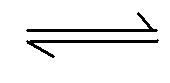 HA + H2O              H3O+ + A- * Nekovinski oksid + H2O * Plin (HCl, H2S, HBr) + H2Oindikator ali pokazatelj – univerzalni indikator, metiloranž, barvilo rdečega zelja, moder lakmusElektronska disociacija – razpad v ione pod vplivom topilaH2S + H2O             H3O+ + HS-HS-  H2O                H3O+ + S2-BAZE ali HIDROKSIDIKovinski oksid + vodaNa2O + H20  2 NaOHIndikatorji 	fenolftalein – vijolično obarvanjerdeč lakmus – modre barvebarvilo rdečega zelja – zeleno  univerzalni indikator – različni imajo različno obarvanjeAVTOPROTOLIZA VODE 				H3O+ H2O + H2O              H3O+ + OH-[H3O+] = 10-7 [OH] = 10-7 		[H3O+][OH-] = 10-14   ionski produkt vodePROTOLIZA – reakcija med kislino in bazo, kjer kislina odda bazi protonNEVTRALIZACIJA – reakcija med oksonijevi in hidroksidnimi ioni, pri tem nastane slabo disocirana voda		H3O+ + OH-           H2O + H2O              SOLIBAZA + KISLINA 			 SOL + H2O
NaOH + HCl  NaCl + H2OKOVINSKI OKSID + KISLINA 	 SOL + H2O
Na2O + 2HCl  2NaCl + H2OKOVINA + KISLINA 			 SOL + H2
2Na + 2HCl  2NaC + H2KOVINA  + NEKOVINA 		 SOL
2Na + 2HCl  2NaCl + H2SOL1 + KISLINA1 			 SOL2 + KISLINA2
Na2S + 2HCl  2NaCl + H2SH3PO4H2PO4-	HPO42-	PO43-NaH2PO4	Na2HPO4	Na3Fe(H2 PO4)2	FeHPO4	Fe3PO42-Al(H2PO4)3	Al(HPO4)3	Al(PO4)4pH – merilo za kislost, ki pove ali je raztopoina bazična ali kisla ali nevtralna, 	pH+pOH=14   pH= -log [H3O+] 	negativni logaritem koncentracije oksonijevih ionovpOH= -log [OH-]	negativni logaritem koncentracije hidroksidnih ionov0 ------------- 7 ------------- 14kislo		nevtralno	bazično